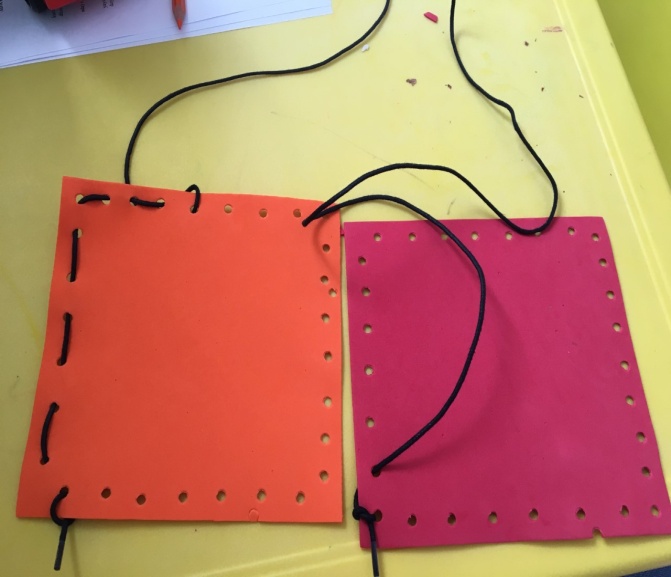 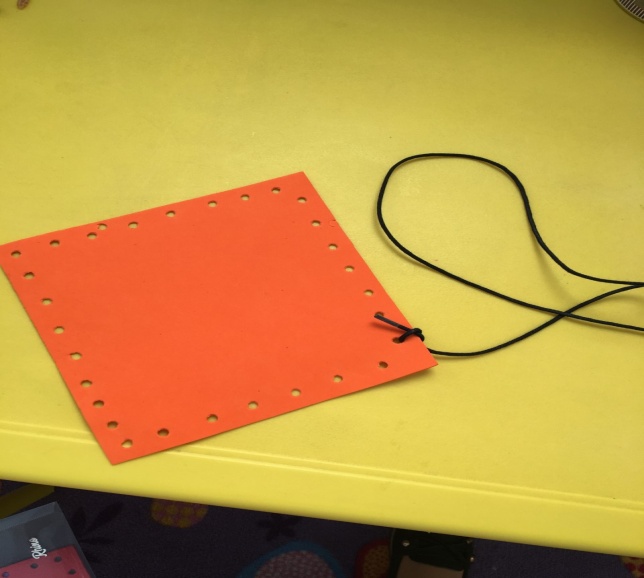 İP  GEÇİRMalzemeler:Çeşitli renkte eva,ip,delgeç,Yapılışı: Evalardan istenilen şekil( geometrik şekiller,meyve şekilleri vb.) kesilir. Kenarları delgeçle  delinir.Yönerge:   Öğrenci deliklerden sırayla  ipi  geçirir. Dikkat ve küçük kas becerilerini geliştirir.Fatma KORKMAZ Halime Çavuş Özel Eğitim Anaokulu